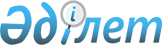 Дәрi-дәрмек пен медициналық мақсаттағы бұйымдардың барлық түрлерiнiң бөлшек сауда бағаларын ырықтандыру туралы
					
			Күшін жойған
			
			
		
					Қазақстан Республикасы Министрлер Кабинетiнiң ҚАУЛЫСЫ 1992 жылғы 4 қараша N 939. Күші жойылды - Қазақстан Республикасы Үкiметiнiң 2000.05.05. N 674 қаулысымен

      Нарықты молықтыру және дәрi-дәрмек пен медициналық мақсаттағы бұйымдардың Қазақстан Республикасынан тыс жерлерге әкетiлуiне жол бермеу мақсатында Қазақстан Республикасының Министрлер Кабинетi қаулы етедi: 

      1. Қазақстан Республикасы Министрлер Кабинетiнiң "Бағаны ырықтандыру жөнiндегi шаралар туралы" (Қазақстан Республикасы ПҮАЖ, 1992 ж., N 1, 1 бап) 1992 жылғы 3 қаңтардағы N 3 қаулысының 2-шi тармағына және осы қаулымен бекiтiлген N 2 қосымшасына iшiнара өзгерiстер енгiзiлiп, дәрi-дәрмек пен медициналық мақсаттағы бұйымдардың, барлық түрлерiне 1992 жылғы 16 қарашадан бастап еркiн бөлшек сауда бағалары белгiленсiн. 

      ЕСКЕРТУ. 1-тармақ өзгертiлдi - ҚРМК-нiң 1994.03.14. 

               N 259 қаулысымен. 

      2 

      Ескерту. 2-шi тармақ күшiн жойған - ҚРМК-нiң 1995.09.26. 

               N 1283 қаулысымен. 

      3. Науқастарды амбулаторияда емдеген кезде дәрiгерлердiң рецептерi бойынша дәрi-дәрмектi тегiн немесе жеңiлдiктi түрде босату осындай жеңiлдiктер беру көзделген халықтың топтары мен ауру түрлерiнiң тiзбесiне сәйкес жүзеге асырылсын (N 1 және 2 қосымша). 

      4. Қазақстан Республикасының Денсаулықминi дәрiгерлердiң арнайы рецептерi бойынша халыққа жеңiлдiктi түрде дәрi-дәрмек босатуды iшiнара құнын төлетiп, дәрiхана мекемелерi арқылы жүзеге асырсын. Рецептер бiр дана болып жазылады және кейiннен емдеу-сауықтыру мекемелерiне көрсетiп, олардың құнын төлету үшiн дәрiхана мекемелерiнде қалады. 



 

       Қазақстан Республикасының 

           Премьер-министрi 

 

                                           Қазақстан Республикасы                                           Министрлер Кабинетiнiң                                           1992 жылғы 4 қарашадағы                                                  N 939 қаулысына                                                 N 1 қосымша 



 

            Амбулаторияда емделген кезде дәрiгерлердiң 

        рецептерi бойынша дәрi-дәрмек тегiн босатылатын 

              халық топтары мен ауру түрлерiнiң 

                         ТIЗБЕСI 



 

      1. Халық топтары: 

      Отан соғысының мүгедектерi және оларға теңестiрiлген мүгедектер; 

      бала күнiнен мүгедек болған 16 жасқа дейiнгi өскiндер; 

      3 жасқа дейiнгi балалар; 

      Ұлы Отан соғысына қатысқандар, сондай-ақ КСРО-ны қорғау кезiнде немесе әскери қызметтiң өзгедей мiндеттерiн атқару жарақаттану, контузия немесе зақым алу салдарынан, немесе майданда болған кезiнде науқастану салдарынан қаза тапқан әскери қызметшiлердiң ата-аналары мен әйелдерi; 

      Ауғанстанда және басқа елдердiң аумағында соғыс қимылдарына қатысқан бұрынғы интернационалист әскери қызметшiлер қатарындаболған азаматтар;     фашистiк концлагерлердiң кәмелетке толмаған (босатылғанкезiнде 16 жасқа дейiнгiлер) бұрынғы тұтқындары;     Чернобыль атом станциясындағы апат кезiнде зардап шеккенбалалар;     Чернобыль атом электр станциясындағы апаттан зардап шеккенаудандарда тұрған екiқабат әйелдер;     Чернобыль атом электр станциясындағы апат және оның зардаптарын жою кезiндегi жұмысты орындау үстiнде сәуле ауруынашалдыққан әрi осы апат кезiнде және оның зардаптарын жоюжөнiндегi жұмысты атқаруда мүгедек болғандығы анықталған адамдар;     Чернобыль атом электр станциясындағы апаттан және оныңзардаптарын жою кезiнде қаза тапқан немесе қайтыс болған азаматтардың отбасы мүшелерi.     II. Ауру түрлерi:     iсiк және қан аурулары;     қант сусамыры, жәй сусамыр;     құяң (ауру қайталап қабынбау үшiн бициллин қолданылады);     жүрек қалақшаларын протездеу операциясынан кейiнгi жағдай(қанның қоюлануына қарсы қолданылатын дәрiлер);     ауық-ауық байқалатын өткiр порфирия (аденил препараты,отандық фосфаден);     бруцеллездiң ауыр түрi (антибиотиктер);     ақыл-сана дерттерi (I, II топтағы мүгедектер мен психиатриялық және психоневрологиялық мекемелердiң емдеу-өндiрiстiк шеберханаларында жұмыс iстейтiн аурулар);     торсылдақ және кеселдi (өткiр) қызыл жегi;     терiнiң созылмалы ауыр кеселдерi;     мерез;     алапес;     туберкулез;     Аддисон ауруы;     шизофрения және қояншық;     гепетоцеребралды дистрофия және фенилкетонурия;     муковисцидоз (ауру балаларға);     демiкпе (ауру балаларға);     қан тышқақ ауруы;     ергежейлiлiк;      бүйрек алмастыру операциясынан кейiнгi жағдай;     Бехтерев ауруы;     бұлшық еттiң әлсiздену ауруы;     миопатия;     мишыққа байланысты Мари ауруы;     миға байланысты балалардың сал аурулары;      жыныс мүшелерiнiң ерте жетiлуi;     ағзасының қорғану қабiлетiнiң жетiмсiздiгi вирусына шалдыққандар(СПИД);     жүрек, бауыр алмастыру операциясынан кейiнгi науқастар;     миокард инфарктi (алғашқы алты ай).     Ескерту: "Жергiлiктi өзiн-өзi басқару және Қазақ КСР-iхалық депутаттарының жергiлiктi Кеңестерi туралы" Қазақ КСР-iнiңЗаңына сәйкес облыстардың, Алматы және Ленинск қалаларының әкiмдерiне аталған тiзбеге толықтырулар енгiзуге хұқық берiлген.     2-қосымшаның қазақша мәтіні жоқ.

                                           ПРИЛОЖЕНИЕ N 2                             к постановлению Кабинета Министров                                    Республики Казахстан                                  от 4 ноября 1992 года N 939 



 

                         П Е Р Е Ч Е Н Ь 

         групп населения, при амбулаторном лечении которых 

             лекарственные препараты по рецептам врачей 

               отпускаются на льготных условиях 



 

      1. С оплатой 50 процентов стоимости: 

      граждане, работавшие в период блокады Ленинграда на предприятиях города и награжденные медалью "За оборону Ленинграда"; 

      инвалиды I и II групп вследствие трудового увечья, профессионального или общего заболевания; 

      инвалиды с детства I и II групп, получающие пособие; 

      пенсионеры из числа военнослужащих, рабочих, служащих, колхозников, получающих пенсию по старости, инвалидности или по случаю потери кормильца в минимальных размерах; 

      пенсионеры, награжденные орденами и медалями СССР за самоотверженный труд и безупречную воинскую службу в тылу и в годы Великой Отечественной войны; 

      граждане, награжденные знаком исполнительного комитета Ленинградского городского Совета народных депутатов "Жителю блокадного Ленинграда"; 

      лица, принимавшие в 1986-1987 годах участие в работах по ликвидации последствий аварии на Чернобыльской АЭС; 

      члены семей военнослужащих, лиц начальствующего и рядового состава, призванных на сборы военнообязанных, рабочих и служащих Министерства обороны СССР, Министерства внутренних дел СССР и Комитета государственной безопасности СССР, погибших (умерших) во время выполнения заданий по охране общественного порядка при чрезвычайных обстоятельствах, связанных с антиобщественными проявлениями; 

      граждане, необоснованно привлекавшиеся к уголовной ответственности и подвергшиеся другим судебным и внесудебным репрессиям по социально-политическим мотивам, имевшим место в период 30-40-х и начала 50-х годов, признанные инвалидами вследствие заболевания в местах лишения свободы (за исключением лиц, инвалидность которых наступила в результате противоправных действий или общего заболевания после освобождения) и вдовы посмертно реабилитированных граждан, не вступившие в другой брак. 

      II. С оплатой 20 процентов стоимости: 

      персональные пенсионеры и члены их семей, находящиеся на их иждивении. 



 

      ПРИМЕЧАНИЕ. В соответствии с Законом Казахской ССР "О местном самоуправлении и местных Советах народных депутатов Казахской ССР" главам областных, Алма-Атинской и Ленинской городских администраций предоставлено право вносить дополнения в данный перечень. 

 
					© 2012. Қазақстан Республикасы Әділет министрлігінің «Қазақстан Республикасының Заңнама және құқықтық ақпарат институты» ШЖҚ РМК
				